Maibaum setzen in EiweilerAm kommenden Samstag, 30.04.22, werden die Theaterfreunde Eiweiler die tolle Tradition des Maibaumsetzens fortführen. Ab ca. 17 Uhr wird der Baum bei Diwwere „gestellt“, hierzu dürfen gerne alle interessierten Dorfbewohner dazu kommen und das traditionelle Ereignis mit bestaunen. Im Anschluss ab ca. 19.00 Uhr gibt es dann in Diwwere für alle lecker „gebackte Rühreier“, frisch und mit Liebe von den Theaterfreunden zubereitet.Wir würden uns freuen, wenn wir mit Euch gemeinsam ein paar tolle und gemütliche Stunden in Diwwere erleben dürfen.Eure Theaterfreunde Eiweiler und Euer Winnie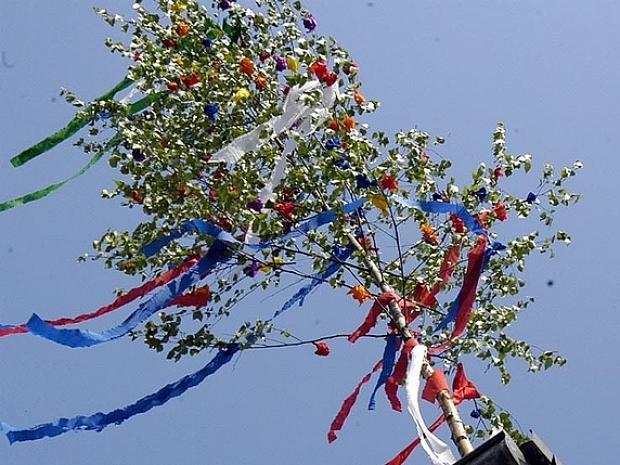 